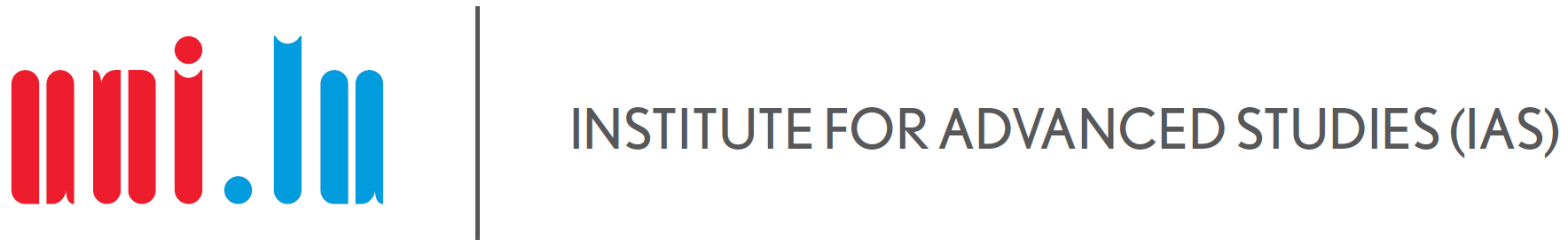 PITCH and SCIENTIFIC DEBATE EVALUATION FORMYOUNG INTERNATIONAL ACADEMICS “YIA”Call #2 selection meeting with the IAS Scientific Council:24 & 25 September 2024The Scientific Council’s assessments and conclusions may be provided to the candidate on request and in an anonymous manner. For this reason, it is essential that the Council comment on each selection criteria as well as formulate a conclusion. This will enable candidates to better appreciate the evaluation outcome.We thank you in advance for your cooperation. We kindly ask you to validate or amend, in a timely manner, the completed evaluation form that will be compiled and sent to you by the YIA project team via e-mail after the oral pitch and scientific debate. Please refer to the “guidelines for reviewers” for more details on the written evaluation procedure.This evaluation form is only for the oral pitch and scientific debate taking place in front of the Scientific Council.IntroductionThe Institute for Advanced Studies (IAS) at the University of Luxembourg provides funding opportunities and a propitious interdisciplinary environment to attract talented postdoctoral candidates who wish to conduct their postdoctoral research in a multidisciplinary setting in research groups and with partners of the University of Luxembourg. The programme is explicitly open to all disciplines, topics, and sectors within the academic competences of the University of Luxembourg.The following criteria should be considered during the pitch and scientific debate:Following the written evaluations, the 15 top-ranked candidates of eligible proposals will be invited to present and defend their project in front of the IAS Scientific Council in an oral pitch of 15 minutes, followed by a Question & Answers session of 15 minutes (face-to-face or video conference, both are possible).The oral pitch and scientific debate will be scored out of a maximum of 25 points based on the following criteria:A weighting percentage will be applied to the scores given for each evaluation criterion for the peer evaluation phase resulting in a weighted score. A weighted total score will be calculated based on the scores of both individual criteria (peer review and pitch and scientific debate) and converted into a percentage of the maximum score.Based on the final scoring, the Head of IAS and Scientific Council members will finally recommend the final 5 candidates and their proposals for funding to the rector for final decision. In case of a tie or non-consensus among the scientific council members, the sum of the scores of the first 3 criteria will be the deciding factor:1. Academic excellence of the candidate and appropriateness of the joint supervision.2. Audacious risk/boldness character of the project proposal in terms of novelty, and originality of the methodology.3. Interdisciplinarity, readiness of the candidate to work in an interdisciplinary team and the team’s complementarity.In case the tie remains, female candidate will be favored. If these measures fail to select a candidate, the final decision belongs to the vice-rector for research.1. Quality of the pitch presentation2. Quality of the oral pitch3. Persuasiveness in defending the project proposal4. Methodology for its implementation5. Communication skills to describe a complex and interdisciplinary project6. Conclusion and your overall judgment7. Any further remarks and recommendations for the candidatesCONFIDENTIALEvaluator’s contact details:I, undersigned, certify that I will treat in a strictly confidential way all the information I received and will receive within the framework of the project evaluation.	Date: «Project_acronym»«Project_title»Name of the candidateScoringMeaningAssessment of the candidate’s performance in the pitch and scientific debate1very poorCandidate fails to address the criterion, or the criterion cannot be assessed due to missing or incomplete information.2poorThe criterion is inadequately addressed, or there are serious inherent weaknesses.3fairCandidate broadly addresses the criterion, but there are significant weaknesses.4very goodCandidate addresses the criterion very well, but a small number of shortcomings are present.5excellentCandidate successfully addresses all relevant aspects of the criterion; any shortcomings are minor.PITCH and SCIENTIFIC DEBATE (weight 60%)PITCH and SCIENTIFIC DEBATE (weight 60%)Quality of the pitch presentation (5) and oral (5)10 pointsPersuasiveness in defending the project proposal (5) and the methodology for its implementation (5) during the scientific debate10 pointsCommunication skills to describe a complex and interdisciplinary project5 pointsTotal peer review25 pointsCriteria for evaluation, section, and final rankingMaximumPEER REVIEW (weight 40%)PEER REVIEW (weight 40%)Total peer review50 pointsTotal peer review weighted average (40%)20 pointsPITCH and SCIENTIFIC DEBATE (weight 60%)PITCH and SCIENTIFIC DEBATE (weight 60%)Total pitch and scientific debate25 pointsTotal pitch and scientific debate weighted (60%)15 pointsFinal evaluation MAXIMUM points35 points12345(Please tick only one box per line, 5 is the highest and 1 the lowest score)12345(Please tick only one box per line, 5 is the highest and 1 the lowest score)12345(Please tick only one box per line, 5 is the highest and 1 the lowest score)12345(Please tick only one box per line, 5 is the highest and 1 the lowest score)12345(Please tick only one box per line, 5 is the highest and 1 the lowest score)Data Protection PolicyData Protection PolicyI hereby consent to the processing of my data for the purpose of evaluating project proposals under the YIA programme.I hereby do not consent to the processing of my data for the purpose of evaluating project proposals under the YIA programme.ConfidentialityConfidentialityI agree that my identity may be indicated to the candidate(s).I do not want my identity to be revealed to the candidate(s).Conflict of interestConflict of interestI do not have any relationships with the main project participants that may affect my judgment.My relationship with the main project participants may affect my judgment. Please specify: ….Last Name and First Name:Work Address:(Institution, Street, Postal Code and City)Telephone number:Email address: